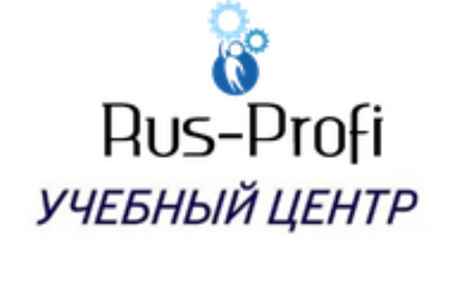 ООО «Рус-Профи» ОГРН 1195074002485 ИНН /КПП 5036175187 / 503601001Юридический адрес: 142100 Московская область, г. Подольск, ул. Комсомольская д. 59 (Бизнес Центр) пом.1, каб.431Фактический адрес: 142100 Московская область, г. Подольск, ул. Комсомольская д. 59 (Бизнес Центр) пом.1, каб.431БИК 044525999 р/с 40702810401500035212  к/п 30101810845250000999Точка ПАО Банка «ФК Открытие»________________________________________________________________Название организацииОбщество с ограниченной ответственностью «Рус- Профи»Сокращенное название организацииООО «Рус-Профи»Юридический адрес142100, Россия, Московская область, г. Подольск, ул. Комсомольская, д. 59 (Бизнес-центр), пом.1, этаж 4, офис 431Фактический адрес142100, Россия, Московская область, г. Подольск, ул. Комсомольская, д. 59 (Бизнес-центр), пом.1, этаж 4, офис 431ОГРН1195074002485ИНН5036175187КПП503601001ОКВЭД64.91, 64.99, 66.19.4, 69.20, 69.20.1, 69.20.2, 70.10.1, 70.10.2, 70.22, 73.20, 73.20.1, 73.20.2, 82.99, 85.23, 85.30, 85.41, 85.42, 85.42.1, 85.42.2, 85.42.9, 93.29.9, 96.09Расчетный счет40702810401500035212Корреспондентский счет30101810845250000999БИК044525999Наименование банкаТОЧКА ПАО БАНКА "ФК ОТКРЫТИЕ"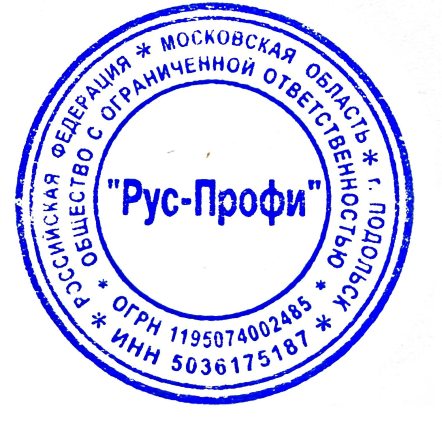 Генеральный директорБронников Андрей ГеоргиевичТелефон/emailТел.: +7(906) 031-37-59 / e-mail: info_Profi@bk.ru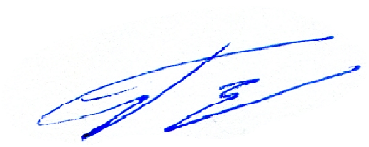 